各位嘉義大學的朋友們  大家好：一年一度的嘉義大學國際文化節(International Festival)又要開跑囉，自11月1至5日，一共5天，歡迎嘉大全體師生共襄盛舉!!!是否曾懊悔沒辦法出席國際文化節？正宗異國美食吃不夠？各國文化很好奇？這一次！嘉義大學三個校區皆有活動！連續一星期！開拓您的視野！搶佔您的味蕾！在指定時間地點『國來僑一僑』吧！時間：11/1～11/2（12:00～14:30）地點：國立嘉義大學蘭潭校區學生活動中心時間：11/1（12:00～14:30）地點：國立嘉義大學新民校區學生餐廳時間：11/3（12:00～14:30）地點：國立嘉義大學蘭潭校區國際交流學院廣場開幕典禮時間：11/4～11/5（08:00～17:00）地點：國立嘉義大學民雄校區樂育堂至OK紅磚行人道現場將會販賣異國美食！Henna（印度手繪）！表演等等！One  More Thing...  !!11月3日(四)上午10時10分在蘭潭校區國際會議廳 (國際交流學園1F)舉辦「國際文化及禮儀講座暨海外體驗計畫返國學生心得發表會」邀請到對外關係協會 徐勉生大使主講「國際文化及禮儀」緊接著海外體驗計畫同學心得分享，告訴您想要知道的小撇步。這麼好吃、好玩、長知識的一系列活動，怎麼捨得錯過呢？欲知更多詳情請關注我們『情牽世界，國來僑一僑』的粉絲專頁！最新消息隨時為您播報！Fb粉絲頁關注：goo.gl/IJqDc9網頁關注：http://www.ncyu.edu.tw/oia/itemize.aspx?itemize_sn=121395國立嘉義大學國際事務處 敬邀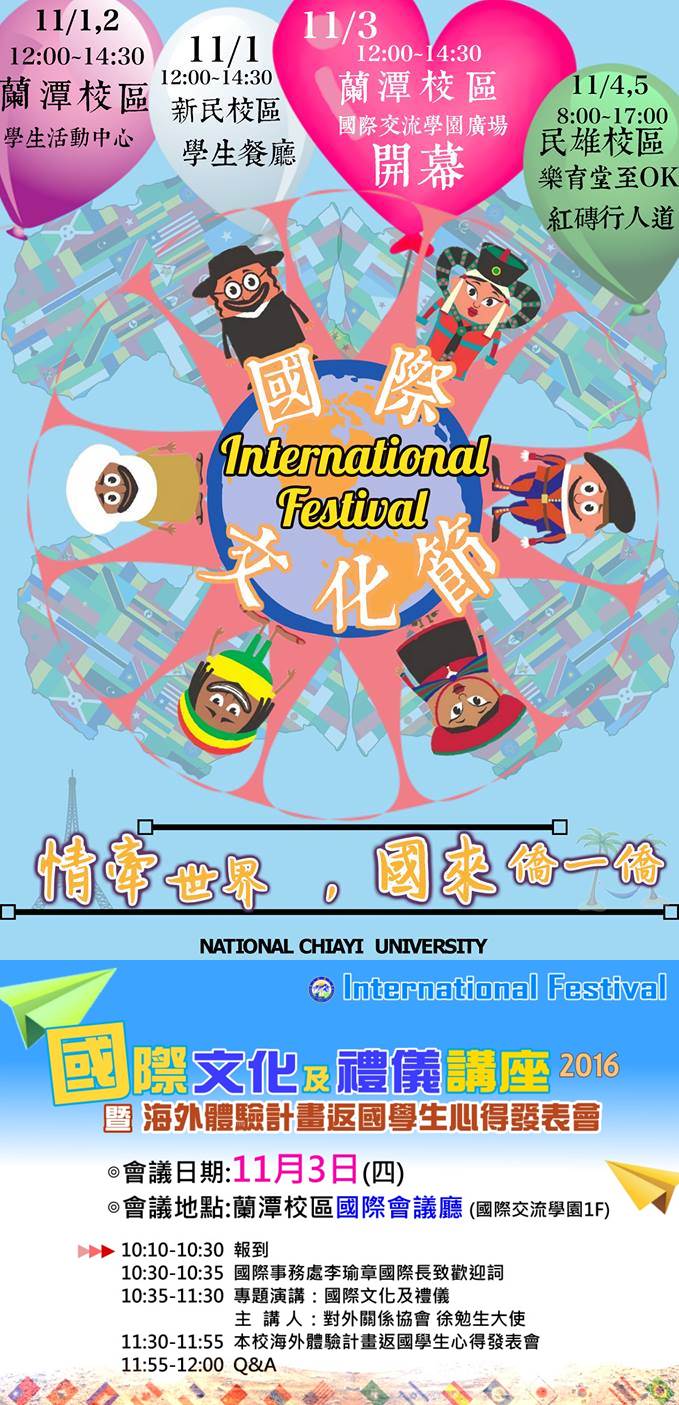 